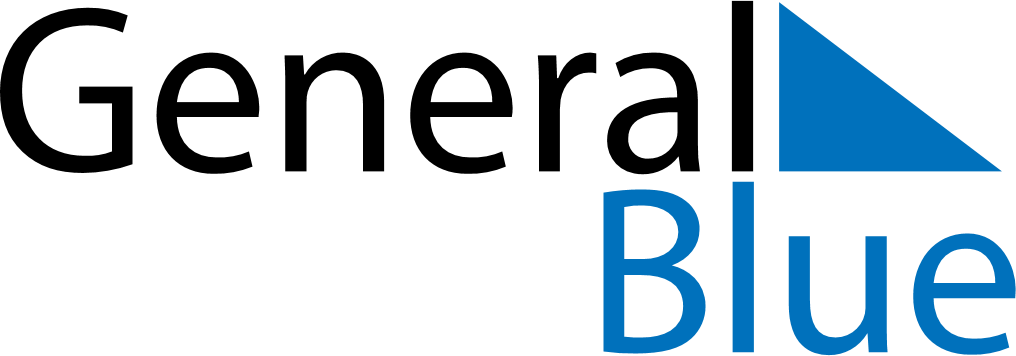 May 2026May 2026May 2026SloveniaSloveniaSundayMondayTuesdayWednesdayThursdayFridaySaturday12Labour DayLabour Day3456789101112131415161718192021222324252627282930Pentecost31